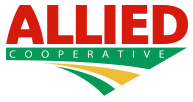 Seasonal Agronomy HelpAllied Cooperative is now accepting applications for Seasonal Agronomy Help at each of its agronomy locations.Adams: Class A CDL Drivers, Class B/Farm Service CDL Drivers, Seasonal OperationsArcadia: Class B/Farm Service CDL Drivers, Seasonal OperationsGalesville: Class B/Farm Service CDL DriversMauston: Class B/Farm Service CDL DriverPlover: Class B/Farm Service CDL DriverTomah: Class A CDL Drivers, Class B/Farm Service CDL Drivers, Seasonal OperationsWest Salem: Class B/Farm Service CDL Drivers, Seasonal OperationsAllied Cooperative offers competitive wages with overtime pay at 1 and 1/2 times the rate of pay for all hours worked over 40 in a week, as well as potential stay on bonuses. CDL Licenses are required for the CDL positions but we are willing to train the right candidate! To move forward in the hiring process, please visit us online at www.allied.coop/careers to fill out an application online or visit us at any of our locations. For more information call 608-339-5495. Come see what Allied Cooperative can do for you! Allied Cooperative is an Equal Opportunity Employer.